Додаток 1 до Правил благоустрою м. Чернігова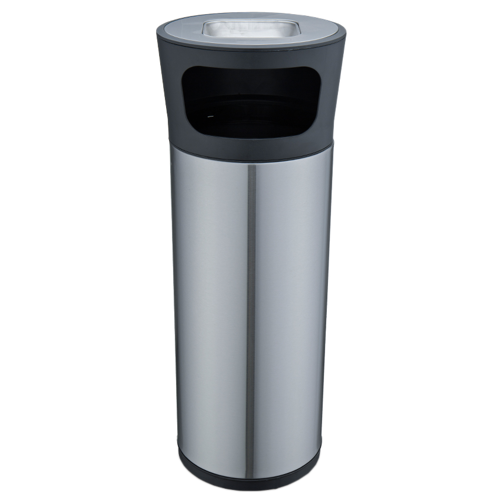 625 мм280 мм